                                                                                                          ПРОЕКТ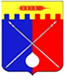 ДУМАТРУНОВСКОГО МУНИЦИПАЛЬНОГО ОКРУГАСТАВРОПОЛЬСКОГО КРАЯ Р Е Ш Е Н И Е            2021 г.                                с. Донское                                                 №    Об утверждении порядка определения размера платы за оказание муниципальных услуг, которые являются необходимыми и обязательными для предоставления муниципальных услуг В соответствии с частью 3 статьи 9 Федерального закона                          от 27 июля 2010 года № 210-ФЗ «Об организации предоставления государственных и муниципальных услуг», Дума Труновского муниципального округа Ставропольского краяРЕШИЛА:1. Утвердить прилагаемый порядок определения размера платы за оказание муниципальных услуг, которые являются необходимыми и обязательными для предоставления муниципальных услуг.2. Контроль за выполнением настоящего решения возложить                                на председателя постоянной комиссии Думы Труновского муниципального округа Ставропольского края по вопросам бюджета, экономики и управления собственностью муниципального округа Родионова С.И.3. Настоящее решение вступает в силу со дня его опубликования в муниципальной газете «Труновский вестник».Председатель Думы Труновского муниципального округа Ставропольского края                                       			         Л.П. Арестов                                                 УТВЕРЖДЕН                                                                     решением Думы                                                                     Труновского муниципального округа                                                                     Ставропольского края                                                                     от                           №ПОРЯДОКопределения размера платы за оказание муниципальных услуг, которые являются необходимыми и обязательными для предоставления муниципальных услуг 1. Настоящий Порядок определения размера платы за оказание услуг, которые являются необходимыми и обязательными для предоставления муниципальных услуг администрацией Труновского муниципального округа Ставропольского края  (далее - порядок) разработан в соответствии с федеральными законами от 27 июля 2010 года № 210-ФЗ «Об организации предоставления государственных и муниципальных услуг», от 06 октября 2003 года № 131-ФЗ «Об общих принципах организации местного самоуправления в Российской Федерации» и устанавливает основания и процедуру определения размера платы за оказание услуг, которые являются необходимыми и обязательными для предоставления муниципальных услуг и предоставляются организациями, участвующими в их предоставлении (далее соответственно - размер платы за оказание необходимых и обязательных услуг) в случае, если такие услуги в соответствии с нормативными правовыми актами Российской Федерации, Ставропольского края, муниципальными правовыми актами Труновского муниципального округа Ставропольского края оказываются за счет средств заявителя. Настоящий порядок распространяется на структурные подразделения, отраслевые (функциональные) и территориальные органы, входящие в структуру администрации Труновского муниципального округа Ставропольского края, осуществляющие предоставление муниципальных услуг.2. К необходимым и обязательным услугам относятся услуги, в результате оказания которых заявитель может получить документ, необходимый для обращения за муниципальной услугой, а также услуги, обращение за которыми необходимо для получения муниципальной услуги в соответствии с нормативными правовыми актами Российской Федерации и Ставропольского края, а также муниципальными правовыми актами Труновского муниципального округа Ставропольского края.3. Структурное подразделение, отраслевой (функциональный), территориальный орган, входящий в структуру администрации Труновского муниципального округа Ставропольского края, осуществляющий предоставление муниципальных услуг, разрабатывает методику определения размера платы за оказание услуг, которые являются необходимыми и обязательными (далее – методика), а также определяет предельный размер платы за оказание услуг, которые являются необходимыми и обязательными (далее – предельный размер платы за оказание необходимых и обязательных услуг).4. Методика должна содержать:1) обоснование расчетно-нормативных затрат на оказание необходимой и обязательной услуги;2) пример определения размера платы за оказание необходимой и обязательной услуги на основании методики;3) периодичность пересмотра платы за оказание необходимой и обязательной услуги.5. Размер платы за оказание необходимых и обязательных услуг, рассчитывается на основании методики и не должен превышать предельный размер платы за оказание необходимых и обязательных услуг.6. Методика, а также предельные размеры платы за оказание необходимых и обязательных услуг утверждаются постановлением администрации Труновского муниципального округа Ставропольского края.7. Методика, сведения о размерах платы за предоставление необходимых и обязательных услуг размещаются на официальном сайте органов местного самоуправления Труновского муниципального округа Ставропольского края в информационно-телекоммуникационной сети «Интернет» по адресу: www.trunovskiy26raion.ru.                            ____________________